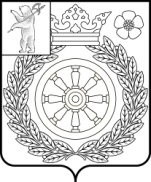 Администрация Великосельского сельского поселения                           ПОСТАНОВЛЕНИЕ15.09.2022 № 83/1Об утверждении Прогноза социально-экономического развития Великосельского сельского поселения на 2023-2025г.г.          В соответствии с Бюджетным Кодексом Российской Федерации, АДМИНИСТРАЦИЯ ВЕЛИКОСЕЛЬСКОГО СЕЛЬСКОГО ПОСЕЛЕНИЯ ПОСТАНОВЛЯЕТ:Утвердить Прогноз социально-экономического развития Великосельского сельского поселения на 2023 – 2025г. г.(Приложение №1)Контроль за исполнением Постановления возложить на Заместителя Главы Администрации Великосельского сельского поселения Малкову А.А.3. Постановление разместить на официальном сайте Администрации Великосельского сельского поселения https://www.admvelikoe.ru.4. Постановление вступает в силу с момента подписания.Глава Великосельского сельского поселения					                          В.И. Водопьянов